         РЕПУБЛИКА БЪЛГАРИЯ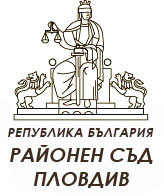          Р А Й О Н Е Н    С Ъ Д   –   П Л О В Д И ВС Ъ О Б Щ Е Н И Е        УВАЖАЕМИ ГРАЖДАНИ И АДВОКАТИ,        Уведомяваме Ви, че съгласно измененията на ГПК, НПК, ЗСВ и др. нормативни актове, обнародвани в ДВ бр.110/2020г., считано от 01.07.2021 г., съдиите от Районен съд – Пловдив ще извършват процесуални  действия и ще постановяват своите актове в електронна форма, като за целта ще се образуват електронни дела.        Запазва се възможността до Съда да се подават документи на хартиен носител, които ще се обработват и въвеждат в Единната информационна система на съдилищата.       Създава се нова възможност за подаване на документи до Съда по електронен път, подписани с Квалифициран електронен подпис. Подаването на електронни документи може да става по два начина:чрез Единния портал за електронно правосъдие чрез системата за сигурно електронно връчване на Държавна агенция „Електронно управление“.         Електронни документи, изпратени от служебни и лични имейли, извън посочените по-горе два начина, няма да бъдат приемани и администрирани.        ИНФОРМАЦИЯ ПО ГРАЖДАНСКИ ДЕЛА        Иницииращите документи, даващи основание за образуване на граждански дела – молби, искови молби и др., подписани с квалифициаран електронен подпис, могат да бъдат подавани чрез Единния портал за електронно правосъдие и Системата за сигурно електронно връчване на ДАЕУ, за което потребителите следва да имат създаден профил в тях.       По висящи граждански производства могат да се подават електронни документи – молби, жалби, съпровождащи документи и др. чрез Единния портал за електронно правосъдие и Системата за сигурно електронно връчване на ДАЕУ, подписани с квалифициран електронен подпис.         Призоваване и връчване на съобщения по електронен път по граждански дела ще се извършва чрез Единния портал за електронно правосъдие или чрез системата за сигурно електронно връчване на ДАЕУ.          ИНФОРМАЦИЯ ПО НАКАЗАТЕЛНИ ДЕЛАИницииращите документи, даващи основание за образуване на наказателни дела – обвинителни актове, частни тъжби, жалби по ЗАНН и др., подавани по електронен път и подписани с квалифициран електронен подпис могат да бъдат подавани само чрез Единния портал за електронно правосъдие. Иницииращи документи, даващи основание за образуване на наказателни дела, депозирани чрез системата за сигурно електронно връчване на ДАЕУ, няма да бъдат администрирани.        По висящи наказателни производства, електронни документи, съпровождащи документи, жалби и др. могат да бъдат подавани чрез Единния портал за електронно правосъдие  и Системата за сигурно електронно връчване на ДАЕУ, подписани с квалифициран електронен подпис.        Призоваване и връчване на съобщения по електронен път по наказателни дела ще бъдат извършвани чрез Единния портал за електронно правосъдие  и Системата за сигурно електронно връчване на ДАЕУ.  4000 Пловдив, бул. „Шести септември” № 167тел.: 032/656 362, факс 032/656 375, e-mail: rsp@rs-plovdiv.com 